National Construction Training Services Profiling Self-Assessment Report – Hard Metals To ensure that the training centre can help establish your previous experience, would you please complete the following assessment form and return to the National Construction Training Services.Please circle the appropriate answer or answer the question Follow us on 	Just search for NCTS 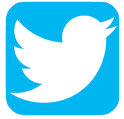 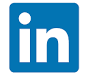 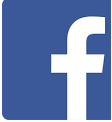 Name:Name:Mr/Mrs/Miss/MsDate of Birth:NI Number:NI Number:Address:Address:Address:Postcode:Mobile:Landline:Landline:Email addressEmail addressEmail addressHow did you hear about us?  Publication	 Internet search		Recommendation 		OtherHow did you hear about us?  Publication	 Internet search		Recommendation 		OtherHow did you hear about us?  Publication	 Internet search		Recommendation 		OtherCan you solder or braze?	YesYesNoNoIf yes, how would you rate your ability?FairFairGood Good Very GoodVery GoodWhen did you last solder or braze?Module 1 - Flashing Details YearlyMonthlyMonthlyWeeklyWeeklyNeverWeldingBrazingSolderingSingle lock weltDouble lock weltBatten capCorner gussetFront apronBack gutterStepped flashingsInternal corner front apronSaddleValleysHipsYearlyMonthlyWeeklyNeverClipping to free edgesFixings Roof penetrationsAbutment detailsComplete chimney flashings to stackModule 2 – Gutters and WeatheringYearlyMonthlyWeeklyNeverParapet cappingCornice coveringsCornice coverings with pipe penetrationCatch pit and chute outletsBox guttersTapered guttersPreformed half round guttersExpansion jointsRainwater down pipesModule 3 – Flat, Pitched and curved roofingYearlyMonthlyWeeklyNeverProfiling trays-batten roll system with batten roll endsProfiling trays-standing seam roof with ridge details and eaves apronVentilation Verge, soffit and facia detailsCurving-convex with curved vergeCurving -concaveShinglesModule 4 – Cladding and DormersYearlyMonthlyWeeklyNeverDormer windows – Dormer flat topsDormer windows - curved topCladding – Profiling trays-wall cladding traditionally fixed vertical standing seams and batten rolls Wall cladding manufactured systemsModule 5 – Ornamental Hard Metals Module 5 – Ornamental Hard Metals YearlyMonthlyWeeklyWeeklyNeverProfiled domesProfiled domesCupolas Cupolas SpiresSpiresProfiled cupolasProfiled cupolasRainwater heads/pipesRainwater heads/pipesDecorative finialsDecorative finialsTo assist in the evaluation of your previous experience and knowledge would you please outline below the position(s) you have held, and the type of work carried out:To assist in the evaluation of your previous experience and knowledge would you please outline below the position(s) you have held, and the type of work carried out:To assist in the evaluation of your previous experience and knowledge would you please outline below the position(s) you have held, and the type of work carried out:To assist in the evaluation of your previous experience and knowledge would you please outline below the position(s) you have held, and the type of work carried out:To assist in the evaluation of your previous experience and knowledge would you please outline below the position(s) you have held, and the type of work carried out:To assist in the evaluation of your previous experience and knowledge would you please outline below the position(s) you have held, and the type of work carried out:To assist in the evaluation of your previous experience and knowledge would you please outline below the position(s) you have held, and the type of work carried out:Position and experiencePosition and experiencePosition and experiencePosition and experiencePosition and experienceYearsYearsPlease add all previous qualifications and coursesPlease add all previous qualifications and coursesPlease add all previous qualifications and coursesPlease add all previous qualifications and coursesPlease add all previous qualifications and coursesPlease add all previous qualifications and coursesPlease add all previous qualifications and coursesCourse Awarding body or training course Awarding body or training course Awarding body or training course Awarding body or training course Month/YearMonth/YearIf more space is required, please add on a separate sheetIf more space is required, please add on a separate sheetIf more space is required, please add on a separate sheetIf more space is required, please add on a separate sheetIf more space is required, please add on a separate sheetIf more space is required, please add on a separate sheetIf more space is required, please add on a separate sheetAny additional information you would like to addAny additional information you would like to addAny additional information you would like to addAny additional information you would like to addAny additional information you would like to addAny additional information you would like to addAny additional information you would like to addGender: (please tick)Gender: (please tick)Gender: (please tick)Gender: (please tick)Male Male Male Female Female Ethnic origin: (please tick)Ethnic origin: (please tick)Ethnic origin: (please tick)Ethnic origin: (please tick)WhiteMixedAsianBlack/Black BritishBlack/Black BritishOtherBritishWhite & Black CaribbeanIndianCaribbeanCaribbeanChineseIrishWhite & Black AfricanPakistaniAfricanAfricanAny otherWhite & AsianBangladeshiData protection - To help comply with GDPR consent requirements, we need to confirm that you would like to receive information on future courses from us.  Please indicate your preference                     								      YES                 NOSigned:Date: